Факультет фізичного вихованняПолтавського національного педагогічного університету імені В. Г. КороленкаФакультет фізичного вихованняПолтавського національного педагогічного університету імені В. Г. КороленкаФакультет фізичного вихованняПолтавського національного педагогічного університету імені В. Г. Короленка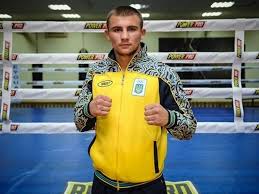 ПрізвищеХижнякІм’я ОлександрПо батьковіОлександровичДата народження 3.08.1995 р.Терміни навчання на факультеті фізичного вихованняВступ –2013р.Випуск – 2018р.Спеціальність, кваліфікація за дипломомФізичне виховання, вчитель фізичної культуриДосягненняСпортивні досягнення: Міжнародні аматорські2017 - Чемпіон світу у середній вазі (до 75 кг)2017-Чемпіон Європи у середній вазі (до 75 кг)2015 -Бронзовий призер I Європейських ігор у напівважкій вазі (до 81 кг)2012 -Чемпіон світу серед молоді (до 18 років) у середній вазі (до 75 кг)Регіональні аматорські2016 -Чемпіон України у середній вазі (до 75 кг)2014 -Срібний призер чемпіонату України у напівважкій вазі (до 81 кг)2013 - Срібний призер чемпіонату України у напівважкій вазі (до 81 кг)Державні нагородиОрден «За заслуги» II ст. (15 липня 2019) -За досягнення високих спортивних результатів ІІ Європейських іграх у м.Мінську (Республіка Білорусь), виявлені самовідданість та волю до перемоги, піднесення міжнародного авторитету УкраїниОрден «За заслуги» III ст. (24 серпня 2017) -За значний особистий внесок у державне будівництво, соціально-економічний, науково-технічний, культурно-освітній розвиток України, вагомі трудові здобутки та високий професіоналізм-5.08.2019 р."Почесний громадянин міста Полтава".Спогади про навчання, роль факультету в професійному і особистісному становленні  Залишилися лише позитивні спогади про навчання на факультеті фізичного виховання. Дуже потужний професорсько-викладацький склад факультету сприяв становленню мене як фахівця у сфері фізичної культури. Викладачі подають дуже багато цікавої та корисної інформації, упроваджують інноваційні технології та елементи дистанційної освіти, що сприяє поєднанню навчання з тренувальним процесом та змагальною діяльністю. Дуже цікаво проводилися масові фізкультурно-оздоровчі, спортивні та виховні заходи, в яких неодноразово був учасником у якості  учасника та співорганізатора.   Залишилися лише позитивні спогади про навчання на факультеті фізичного виховання. Дуже потужний професорсько-викладацький склад факультету сприяв становленню мене як фахівця у сфері фізичної культури. Викладачі подають дуже багато цікавої та корисної інформації, упроваджують інноваційні технології та елементи дистанційної освіти, що сприяє поєднанню навчання з тренувальним процесом та змагальною діяльністю. Дуже цікаво проводилися масові фізкультурно-оздоровчі, спортивні та виховні заходи, в яких неодноразово був учасником у якості  учасника та співорганізатора. 